Year N spring educational programme 	2020-2021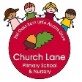 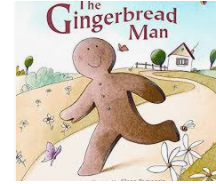 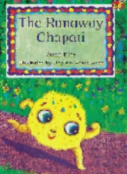 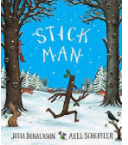 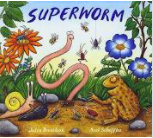 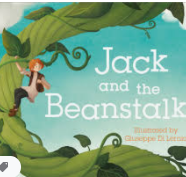 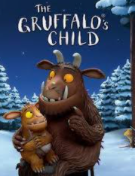 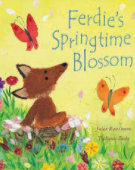 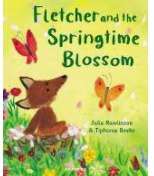 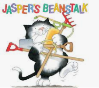 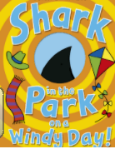 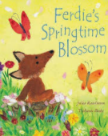 